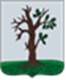 Российская ФедерацияБРЯНСКАЯ ОБЛАСТЬСОВЕТ НАРОДНЫХ ДЕПУТАТОВ СТАРОДУБСКОГО МУНИЦИПАЛЬНОГО ОКРУГАРЕШЕНИЕот  18.02.2022г. № 190  	Заслушав и обсудив отчет начальника  МО МВД  России "Стародубский"  Тагунца Михаила Ивановича  " Об итогах оперативно - служебной деятельности  МО МВД России «Стародубский» за 12 месяцев 2021 года на территории Стародубского муниципального округа", Совет народных депутатов Стародубского муниципального округа решил:          Отчет начальника  МО МВД  России "Стародубский" " Об итогах оперативно- служебной деятельности  МО МВД России «Стародубский» за 12 месяцев 2021 года на территории Стародубского муниципального округа " принять к сведению (приложение №1).Настоящее решение вступает в силу с момента его официального опубликования. Глава Стародубскогомуниципального  округа                                   Н.Н. Тамилин                                                                                    Приложение 1                                                        к решению                                                                                     Совета народных депутатов                                                              Стародубского                                                                              муниципального округа                                                                    Брянской области                                                                          №190 от 18.02.2022г.об итогах оперативно - служебной деятельности МО МВД России «Стародубский» за 12 месяцев 2021 года на территории Стародубского муниципального округаВ течение 2021 года основные усилия МО МВД России «Стародубский» были направлены на организацию работы по предупреждению, раскрытию и расследованию преступлений всех видов, усилению противодействия терроризму, политическому и религиозному экстремизму, борьбе с коррупционными проявлениями, укреплению учетно-регистрационной дисциплины. Сегодня, подводя итоги нашей работы за 12 месяцев 2021 года, мы должны объективно оценить как достигнутые успехи, так и недоработки, критически проанализировать причины наших просчетов, чтобы на основе анализа и с учетом складывающейся в районе криминогенной обстановки, выработать меры по корректировке усилий в обеспечении и сохранении правопорядка в 2022 году.В целях выявления и раскрытия отдельных видов преступлений, установления лиц, их совершивших, на обслуживаемых территориях был проведен ряд оперативно-профилактических мероприятий, реализация которых оказала положительное воздействие и позволила контролировать оперативную обстановку.В истекшем периоде не было допущено массовых беспорядков, групповых хулиганств, несанкционированных протестных акций, а также преступлений экстремистского характера.Определяющая роль при оценке эффективности работы полиции отводилась доверию граждан, формированию позитивного общественного мнения о служебной деятельности полиции, в том числе и через средства массовой информации.В районной газете: «Стародубский вестник», а также в областной правовой газете «По горячим следам» опубликован 56 материалов правоохранительной направленности.В сети интернет функционирует официальный сайт МО МВД России «Стародубский», на котором размещается информация о деятельности межмуниципального отдела. Работает в ежедневном режиме интернет-приемная начальника межмуниципального отдела для приема заявлений и сообщений от граждан по электронной почте. Организована круглосуточная работа «телефона доверия».	Доложу о состоянии криминогенной ситуации на обслуживаемой территории, а вместе с тем об итогах деятельности по предупреждению, выявлению, раскрытию и расследованию преступлений и правонарушений, в том числе: основных результатах охраны общественного порядка и обеспечения общественной безопасности, в том числе при проведении массовых и спортивных мероприятий; результатах противодействия преступности несовершеннолетних и меры, принятых  мерах для ее профилактики; результатах противодействия коррупционным проявлениям; результатах обеспечения безопасности дорожного движения.За 12 месяцев 2021 года в межмуниципальном отделе МВД России «Стародубский» проведены мероприятия, направленные на реализацию требований Указов Президента Российской Федерации, Правительства Российской Федерации, Директивы МВД России от 23 октября 2020 года № 1 дсп «О приоритетных направлениях деятельности органов внутренних дел Российской Федерации в 2021 году», исполнение решений коллегий УМВД России по Брянской области.Обеспечивался правопорядок и общественная безопасность при проведении мероприятий с массовым участием граждан, в том числе в период Рождественских праздников, проводов «Русской Зимы», Пасхальных богослужений, Радоница, Дня Победы, Дня России, Всероссийского дня голосования и других. За указанный период зарегистрировано 328 (-7,9%) преступлений, из них ОВД – 297 (-10,8%), в том числе предварительное следствие по которым обязательно – 108 (-18,8%), предварительное следствие по которым необязательно – 189 (-5,5%). На 14,6% (35) уменьшилось количество зарегистрированных тяжких, особо тяжких преступлений (ОВД – 33 (-19,5%). Оперативная обстановка характеризуется ростом зарегистрированных убийств (рост в два раза; четыре), преступлений, совершенных в общественных местах (+1,6%; 64), фактов умышленных причинений средней тяжести вреда здоровью (рост в 2,5 раза; 15), краж с проникновением (+16,7%; 28), из объектов торговли (в 2020 г. – 0; пять), из дач (в 2020 г. – 0; две), автомобилей (в 2020 г. – 0; две), цветных металлов (в 2020 г. – 0; одна), мобильных телефонов (+16,7%; семь), мошенничеств (+15,1%; 61). Меньше зарегистрировано фактов умышленного причинения тяжкого вреда здоровью (-80,0%; одно), преступлений, совершенных на улицах (-28,3%; 38), разбойных нападений (-50,0%; одно), грабежей (-50,0%; один), общего массива краж (-16,7%; 75), в том числе краж из квартир (-30,0%; семь), из автомашин (-66,7%; одна), уголовно наказуемых нарушений правил дорожного движения и эксплуатации транспортных средств (-66,7%; одно).Стабильным осталось количество зарегистрированных угроз убийством (39) и краж из гаражей (две). Не регистрировались изнасилования, кражи скота, уголовно наказуемые хулиганства, неправомерные завладения автомобилем или иным транспортным средством без цели хищения, вымогательства и поджоги.За отчетный период правоохранительными органами на территории района раскрыто 284 (+2,9%) преступления, из них ОВД – 255 (-1,2%), в том числе относящиеся к категории тяжких, особо тяжких – 21 (-43,2%). Сотрудниками ОВД установлены виновные по 68 (-15,0%) преступным деяниям, предварительное следствие по которым обязательно, и по 187 (+5,1%) следствие по которым необязательно. Раскрыто семь (+75,0%) преступлений прошлых лет.Общий остаток нераскрытых преступлений составил 67 эпизодов преступной деятельности (+6,3%), из них преступления, по которым предварительное следствие обязательно – 47 (-9,6%), предварительное следствие по которым необязательно – 20 (+81,8%), категории тяжких, особо тяжких – 16 (+77,8%).Из общего числа лиц (230; -5,0%), совершивших преступления, 120 (-11,8%) являются ранее совершавшими, в том числе ранее судимыми – 56 (-13,8%), не имели постоянного источника доходов – 144 (-7,7%), в состоянии алкогольного опьянения преступления совершили 94 (-8,7%) лица, в группе – 13 (-27,8%).Сотрудниками полиции по территории Стародубского района выявлено одно (в 2020 г. – 0) преступление против семьи и несовершеннолетних (ст.ст.150, 151, 156 УК РФ).На территории Стародубского района несовершеннолетними совершено четыре (-20,0%) преступления, в том числе четыре (+33,3%) по которым предварительное следствие обязательно. Несовершеннолетними совершено четыре (стаб.) кражи, в том числе четыре (+33,3%) с проникновением, две (в 2020 г. – 0) из дач, одна (в 2020 г. – 0) из гаража, одна (в 2020 г. – 0) цветных металлов. Выявлено пять (-28,6%) фактов незаконного оборота оружия. По оконченным и приостановленным уголовным делам (из числа находящихся в производстве) из незаконного оборота изъято четыре (рост в четыре раза) единицы огнестрельного оружия. Холодное оружие, боеприпасы, взрывчатые вещества и взрывные устройства не изымались.На территории округа выявлено четыре (-63,6%) преступления, связанных с незаконным оборотом наркотических средств и психотропных веществ, все выявлены сотрудниками МО. Из незаконного оборота изъято 102 грамма наркотических средств и психотропных веществ (марихуана).Сотрудниками полиции выявлено 39 (рост в 4,9 раза) преступлений экономической направленности, в том числе следствие по которым обязательно – шесть (+20,0%), тяжких, особо тяжких – пять (+66,7%), в крупном и особо крупном размере – одно (стаб.). Сотрудниками полиции выявлен один (стаб.) факт присвоения, пресечено пять (+25,0%) преступлений против государственной власти и управления (глава 30 УК РФ), четыре (+33,3%) факта взяточничества, один (в 2020 г. – 0) факт фальшивомонетничества.На автодорогах Стародубского муниципального округа совершено 21     (-12,5%) дорожно-транспортное происшествие, в котором погибло трое (-50,0%) и ранено 24 (+4,4%) участника дорожного движения, в том числе двое (рост в два раза) детей.Сотрудниками ОГИБДД МО за 12 месяцев 2021 года при осуществлении контроля за движением транспорта и пешеходов выявлено 6501 нарушений правил дорожного движения (+ 22,1%,  5325), из них за управление в состоянии алкогольного опьянения – 107 (-14,4%, 125), за отказ от медицинского освидетельствования – 66 (-20,5%, 83), за нарушение ПДД пешеходами – 919 (+20,6%, 762). На протяжении ряда лет работа всех территориальных органов МВД России на районном уровне в части профилактики правонарушений строится в соответствии с требованиями Федерального закона от 23 июня 2016 года № 182-ФЗ «Об основах системы профилактики правонарушений в Российской Федерации».Основные направления профилактики правонарушений реализуются посредством разработки соответствующих муниципальных программ:«Обеспечение реализации полномочий администрации Стародубского муниципального округа Брянской области», которая включает в себя подпрограмму «Профилактика правонарушений на территории Стародубского муниципального округа Брянской области» (2021-2023 годы). Вышеуказанная подпрограмма содержит следующие мероприятия:  а) «Повышение безопасности дорожного движения», на его реализацию было выделено 14,6 тыс. рублей, израсходовано денежных средств в размере 14,6 тыс.руб на приобретение 3-х уличных баннеров; б)  «Комплексные меры по профилактике терроризма и экстремизма, а также в минимизации и (или) ликвидации последствий проявлений терроризма и экстремизма на территории муниципального образования». На реализацию данного мероприятия  были заложены денежные средства на сумму 35 тысяч рублей. Однако, в  первом полугодии 2021 года были увеличены лимиты по  вышеуказанному мероприятию до 115,0 тыс.рублей. Денежные средства израсходованы на приобретение системы видеонаблюдения в рамках исполнения Постановления Правительства РФ от 25.03.2015 года №272 «Об утверждении требований к антитеррористической защищенности мест массового пребывания людей и объектов (территорий), подлежащих обязательной охране полицией, и форм паспортов безопасности таких мест и объектов (территорий)»;в) «Противодействие злоупотреблению наркотиками и их незаконному обороту». На реализацию данного мероприятия заложено 3,9 тыс. руб. В настоящее время средства израсходованы в полном объеме. 2. Муниципальная программа «Развитие системы образования на территории Стародубского муниципального округа Брянской области» (2021-2023 годы) включает в себя мероприятие  «Профилактика безнадзорности и подростковой преступности».  На его реализацию было заложено 301,4 тыс.руб., денежные средства оприходованы.На территории округа создана народная дружина численностью 58 человек, а также образован координирующий орган (штаб) народных дружин, который осуществляет руководство деятельностью народной дружины. В отчетном периоде текущего года представители общественных формирований оказывали содействие органам внутренних дел в охране общественного порядка и общественной безопасности при проведении мероприятий с массовым участием граждан. В целях развития института народных дружин необходимо сотрудникам полиции вместе с органами местного самоуправления системно вести информационно-консультативную и агитационную работу, направленную на привлечение граждан к охране общественного порядка.Следует также обратить внимание на то, что с 2018 года на территории региона осложнилась оперативная обстановка, связанная с увеличением количества мошенничеств, совершаемых бесконтактным способом с использованием средств связи и сети «Интернет».Жертвами мошенников становятся лица разного возраста и социального статуса, которые, как показывает практика, не осведомлены о способах совершения данного вида преступлений. Дистанционное мошенничество на данный момент один самых распространённых способов завладения денежными средствами граждан обманным путем, в настоящее время, силами сотрудников полиции в целях сокращения случаев совершения в отношении граждан мошеннических действий совершенных дистанционным путем проводятся мероприятия направленные на оповещение населения о способах дистанционного мошенничества. В УМВД России по Брянской области созданы видеоролики профилактического характера для граждан проживающих на вверенных Нам территориях, которые транслируются на постоянной основе в ОП «Стародубский» для граждан посещающих отдел полиции, однако не все граждане посещают отдел полиции до момента совершения в отношении их мошеннических действий, поэтому, иногда мы не можем своевременно обезопасить нуждающихся граждан необходимой информацией профилактического характера. Для оповещения 100% населения по профилактике мошеннических действий, в том числе в отношении престарелых граждан считаю необходимым разместить мониторы с видеотрансляцией материалов профилактического характера с наглядными примерами, способами мошеннических действий в отношении граждан, на всех объектах с массовым пребыванием граждан, а именно, в МФЦ, ЦРБ, на объектах торговли, на автовокзале и так далее). В МО МВД России «Стародубский» рассмотрено 118 обращений граждан. Члены Совета Федерации Федерального Собрания Российской Федерации, депутаты Государственной Думы Федерального Собрания Российской Федерации, депутаты законодательных (представительных) органов государственной власти субъектов Российской Федерации, представительных органов муниципальных образований, представителей общественных организаций, объединений, уполномоченных по правам человека, в МО МВД России «Стародубский» с обращениями не обращались. Публикаций в СМИ о недостатках в деятельности курируемых органов внутренних дел не отмечалось.В целях стабилизации оперативной обстановки и во исполнение задач, стоящих перед межмуниципальном отделом, необходимо обратить внимание прежде всего на:1. Обеспечение реализаций положений Указа Президента Российской Федерации от 7 мая № 204 «О национальных целях и стратегических задачах развития Российской Федерации на период до 2024 года», основных направлений деятельности Правительства Российской Федерации на период до 2024 года; дальнейшее внедрение в деятельность МВД России инструментов проектного и программно-целевого управления.2. Защиту бюджетных средств, выделенных на реализацию национальных проектов (программ), а также крупных инвестиций в развитие экономики и социальной сферы; повышение эффективности борьбы с коррупцией.3. Обеспечение комплексного противодействия экстремизму, организованной преступности, в том числе сформированной по этническому принципу, осуществлению мошеннических действий. 4. Предупреждение фактов укрытия заявлений (сообщений) о преступлениях, административных правонарушениях, происшествиях от регистрации и учета; укрепление законности при расследовании уголовных дел, повышение эффективности и качества предварительного следствия и дознания.5. Совершенствование использования сил и средств органов внутренних дел в охране общественного порядка; усиление профилактики преступлений и иных правонарушений; повышение результативности работы по пресечению незаконной миграции.6. Развитие информационных и коммуникационных технологий в сфере деятельности органов внутренних дел; повышение качества и доступности государственных услуг, предоставляемых МВД России.7. Улучшение материально-технического обеспечения органов внутренних дел; создание финансовых условий для стимулирования результатов деятельности сотрудников органов внутренних дел; укрепление служебной дисциплины и законности; развитие системы подготовки и повышения квалификации кадров для органов внутренних дел, отвечающей современным требованиям.В завершение своего доклада хочу отметить, что руководством МО МВД России «Стародубский» осуществляется взаимодействие с органами местного самоуправления в вопросах подготовки нормативных правовых актов борьбы с преступностью и охраны общественного порядка. Создаются совместные планы организационных и оперативно-профилактических мероприятий по обеспечению правопорядка и общественной безопасности в период подготовки и проведения праздничных, спортивно-массовых, религиозных мероприятий.Наша задача - своевременно и качественно реагировать на нарушение правопорядка, осуществлять профессионально грамотную работу по предоставлению гражданам различных государственных услуг, повышать доверие граждан к сотрудникам органов внутренних дел.Подводя итог вышесказанному, могу сделать вывод, что мы видим все свои недоработки. Вместе с тем, считаю коллектив МО МВД России «Стародубский» способен выполнить все поставленные перед нами задачи по осуществлению оперативно-служебной деятельности. Об итогах оперативно - служебной деятельности  МО МВД России «Стародубский» за 12 месяцев 2021 года на территории Стародубского муниципального округа